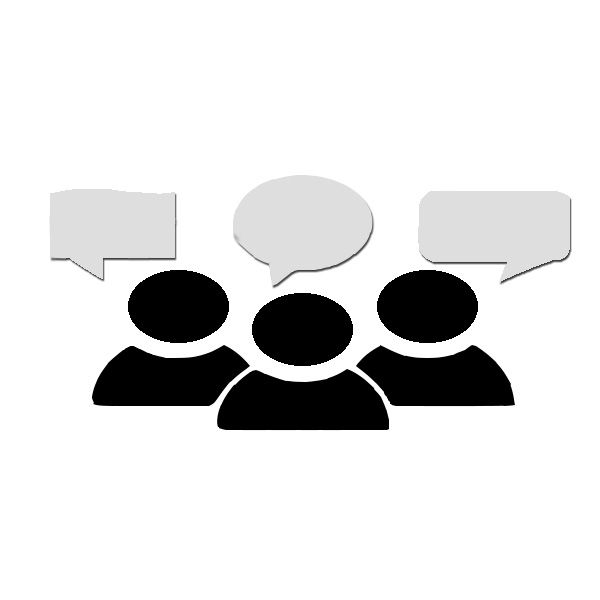 SATISFACCIÓN DEL CIUDADANOEn la CGR nos interesa su opinión. Ayúdenos a incrementar la calidad en nuestros servicios, completando el siguiente formulario.DATOS PERSONALES (voluntario)Nombre y Apellido:Número de Teléfono: 	Correo Electrónico:Indique si usted es de una entidad:  	Privada.	Institución Pública.	Miembro de una ONG’s	Proveedor de la Contraloría.	Otros_________________________¿QUÉ SERVICIO DE LA CGR DESEA EVALUAR? (indique a continuación con una X)C: ConformeR: RegularNC: No Conforme*OBSERVACIONES: _____________________________________________________________________________________________________________________________________________________________________________________________________________________________________________________________________________________________¿QUÉ PRODUCTO DE LA CGR DESEA EVALUAR? (indique a continuación con una X)C: ConformeR: RegularNC: No Conforme*OBSERVACIONES: ______________________________________________________________________________________________________________________________________________________________________________________________________________________________________________________________________________________________________________________________________________________Fecha: …../…../ 201...¡GRACIAS POR SU COLABORACIÓN!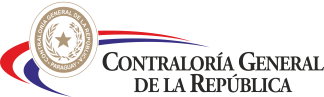 Sistema de Gestión de CalidadCódigo: FO-CO-03/02Sistema de Gestión de CalidadVersión:2SERVICIOSCRNCPresentación de Declaración Jurada de Bienes y Rentas.Denuncias CiudadanasCentro de Atención al CiudadanoMesa de EntradaPortería.Trato que recibió de los funcionarios de la CGRInformes solicitados (Acceso a la Información Pública)Presentación de Rendición de CuentasOtro(Mencionar):Otro(Mencionar):PRODUCTOSCRNCMemoria Anual.Informe y Dictamen Anual.Rendición de Cuentas a la CiudadaníaInformes de AuditoríaPublicaciones de productos de la CGROtro(Mencionar):Otro(Mencionar):